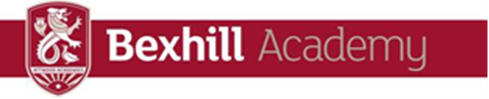 NQT: English and Maths positionsIntroduction from the Vice Principal: Paul MendelaRecruitment of current trainee teachers/NQT’s for September 2018 (Or start with us in June/July 2018!)Dear Candidate,First of all congratulations on choosing your career as a teacher! Teaching is one of the most important and life changing careers you could have chosen. It is multi-faceted and has its centre on nurturing the next generation of adults. Exam results are a high priority, but creating well rounded individuals who can contribute to society is as important. With the above in mind, we know that a school is only as good as its staff. We want the best teachers to give the students in our area (Bexhill) the best possible life chances. We are therefore willing to recruit early to attract the best candidates. Those who are resilient, hardworking and up for the challenge of being the best they can be.At this stage in your training you should: A) Strongly believe that being a teacher was definitely the right career choice for you!  B) Already have a level of confidence that you probably never knew you had! C) Received positive monitoring reports from your mentor both at school and at University. You have demonstrated your skills in engaging a class (good behaviour management), planning and using appropriate resources together with an increasing pedagogical confidence. If the above reflects where you are in your training then we at Bexhill Academy want to talk to you about securing your career here. We are looking to recruit in the subjects of ENGLISH and MATHSAs an added incentive Bexhill Academy can offer you:The option to start straight after your course has finished (In June or July 2018). This means you get paid straightaway and over the summer too!  This allows you to plan and settle in to your teaching career early.An uplift of £500 in your wages in September 2018- this effectively tops up your normal pay to allow you to spend a little extra on clothes, deposits on flats or anything else of your choosing (they are your wages after all…!)A £2000 retention uplift in your wages if you stay beyond 2 full academic years.A laptop for school/home useA professional tutor, mentor and lead practitioners all there to support you in developing into an outstanding teacher. We nurture our staff and look after them!A superb modern school environment, with a recent £6.5 million faceliftIf you are relocating to the South East there is the possibility of a ‘relocation’ grant.Subject area briefs:Maths- A Director of Maths, Associate Director, Head of KS3 (Asst. Director) and Lead Practitioner (AST) help make this an organised, hardworking and focussed department, able to support your career. The GCSE Spec the department currently follows is the Edexcel 9-1.Results in 2016 were circa 60% A*-C in line with national averages. The 2017 results (9-1 GCSE) were roughly in line with last year’s % with again circa 60% of students gaining the new 9-4 grade. English- Again, a well-structured department with a Director (+ Assistant Principal), Deputy Director (i/c KS4), KS3 lead (Asst. Director) and Lead Practitioner all allow for effortless support and guidance.The 2016 results were in line with national averages of just over 60% achieving A*-C grades. Last year saw a dip with the introduction of the 9-1 English curriculum, with circa 50% achieving 9-4 grades.  The department is relentlessly working to make up this ‘lost ground’ for the summer GCSE results.You are warmly invited to visit our Academy; we are a large 1200 pupil 11-16 Academy. We are a community school taking pupils mainly from the local feeder schools in Bexhill itself. We were judged as ‘Good’ by Ofsted in May 2017.  Staff Morale and staff commitment was seen as hugely positive and noted by the inspectors. Application Process:If you would like to be considered for one of the positions at Bexhill Academy please complete the application form making it clear in the written section:What success you have had so farWhy teaching your subject is so importantWhat you have to offer our Academy_________________________________________________________________________All applications should be sent to jill.hunt@bexhillacademy.org  by  noon on Wednesday 28th Feb 2018 (interviews will be held shortly after)If you wish to visit the school or have an informal chat, please contact Paul Mendela, Vice Principal, in the first instance paul.mendela@bexhillacademy.org“The Academy is committed to safeguarding and promoting the welfare of children and young people and expects all staff and volunteers to share this commitment.                 We do not accept CV’s – only completed application forms.The successful applicant will be subject to an Enhanced DBS check."